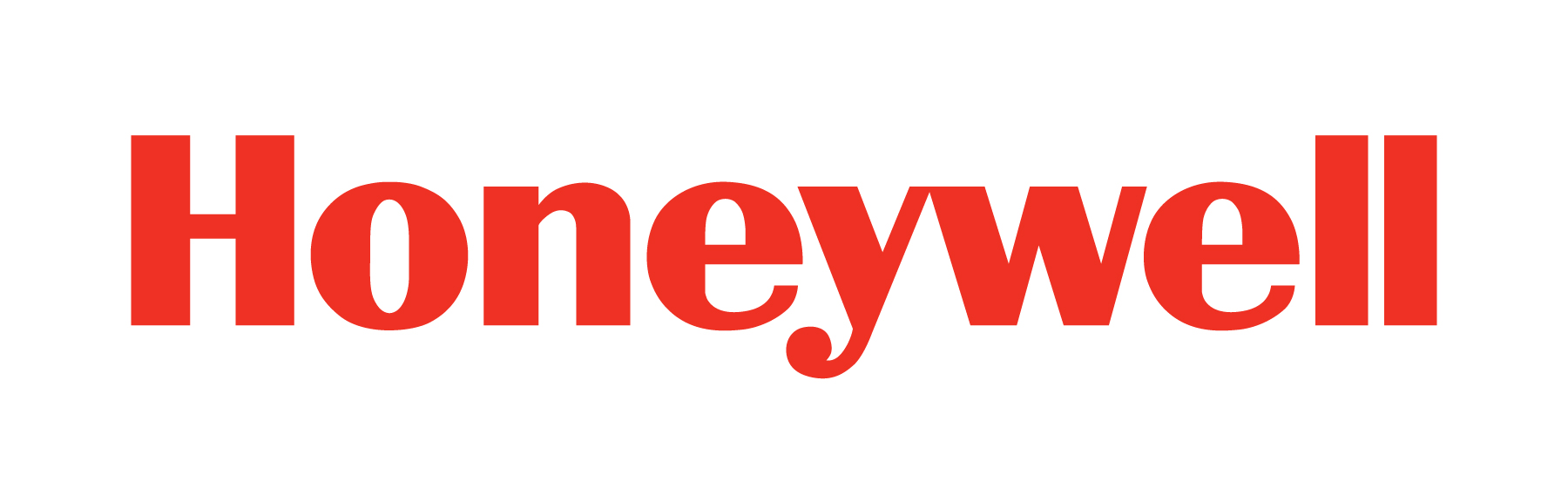 HONEYWELL Network Vedio Recorder A&E SpecificationsGENERALSECTION INCLUDESProvide a high definition camera system for video surveillance, including design, supply, installation, and commissioning.RELATED SECTIONSNOTE TO SPECIFIER: Include related sections as appropriate if video surveillance system is integrated to other systems.Section 26 05 00: Common Work Results for Electrical, for interface and coordination with building electrical systems and distribution.Section 28 05 13: Conductors and Cables for Electronic Safety and Security, for cabling between system servers, panels, and remote devices. Section 28 05 28: Pathways for Electronic Safety and Security, for conduit and raceway requirements.Section 28 23 00: Video Surveillance Equipment, for interface with, and administration of video recording equipment.Section 28 23 23: Video Surveillance Systems Infrastructure.Section 28 23 29: Video Surveillance Remote Devices and Sensors.REFERENCESReference Standards: Provide systems that meet or exceed the requirements of the following publications and organizations as applicable to the work of this Section.Canadian ICES-003.Canadian Standards Association (CSA).Conformity for Europe (CE).Electronic Industry Association (EIA).Federal Communications Commission (FCC).Institute of Electronic and Electrical Engineers (IEEE).Joint Photographic Experts Group (JPEG).National Television Systems Committee (NTSC).Phase Alternating Line (PAL).Underwriters Laboratories Inc. (UL).IP Code (Ingress Protection Rating) per IEC 60529.SUBMITTALSGeneral: Submittals shall be made in accordance with the Conditions of the Contract and Submittal Procedure Section. Manufacturer’s Product Data: Submit manufacturer’s data sheets indicating systems and components proposed for use, including instruction manuals.Shop Drawings: Submit installation drawings, including connection diagrams for interfacing equipment, list of connected equipment, and locations for major equipment components. Shop drawings shall indicate surrounding construction as provided for the Project.Project Record Drawings: Indicate location of equipment and wiring on project record drawings. Submit an electronic version of the project record drawings not later than Substantial Completion of the Project.Operation and Maintenance Data: Submit manufacturer’s operation and maintenance data customized to the system installed. Include operator manuals.Field Tests: Submit results of field testing of every device, including date, testing personnel, retesting date (if applicable), and confirmation that every device passed field testing.Maintenance Service Agreement: Submit a sample copy of the manufacturer’s maintenance service agreement, including cost and services for a one-year period for Owner’s review. Maintenance shall include, but not be limited to, labor and materials to repair the system, tests and adjustments, and regular inspections.DELIVERY, STORAGE, AND HANDLINGPacking and Shipping: Deliver products in manufacturer’s labeled packages.Storage and Protection: Store and handle products in accordance with manufacturer’s requirements, in a facility where environmental conditions are within recommended limits.
WARRANTYManufacturer’s Guarantee: Three (3) years from the manufacture date code under normal use and service for the video surveillance system.QUALITY ASSURANCEManufacturer: Minimum 10 years experience in manufacturing and maintaining video surveillance systems. Manufacturer shall provide toll-free technical assistance and support available 24/7. Installer: Minimum 2 years experience installing similar systems and shall be acceptable to the manufacturer of the video surveillance system.MANUFACTURER SUPPORTManufacturer shall provide customer service, pre-sales applications assistance, after-sales technical assistance, access to online technical support, and online training using Web conferencing.Manufacturer shall provide 24/7 technical assistance and support by means of a toll-free telephone number at no extra charge.EXECUTIONEXAMINATIONExamine site conditions prior to installation. Notify Architect and Owner in writing if unsuitable conditions are encountered. Do not start installation until site conditions are acceptable.INSTALLATIONAll components of the camera system shall be thoroughly tested before shipping to the project location.Camera system shall be installed, programmed, and tested in accordance with manufacturer’s instructions and recommendations.Coordinate interfaces with other products with Owner’s representative where appropriate.Provide conduit, cable, and wire for complete and reliable installation. Obtain Owner’s approval for exact location of cameras, boxes, conduit, cable, and wiring runs prior to installation.Install conduit, cable, and wire parallel and square with building lines, including raised floor areas. Do not exceed 40 percent fill in conduits. Gather and tie wires for orderly installation.Coordinate with other trades to provide proper sequencing of installation.FIELD COMMISSIONING AND CERTIFICATIONField Commissioning: Test camera system as recommended by manufacturer, including the following:Conduct complete inspection and testing of equipment, including verification of operation with connected equipment. Test devices and demonstrate operational features for Owner’s representative and authorities having jurisdiction, as applicable.Correct deficiencies until satisfactory results are obtained.Submit written copies of test results.TRAININGConduct on-site system administrator and security/surveillance operator training in accordance with the manufacturer’s instructions and recommendations. Training shall include, but not be limited to: camera administration, provisioning, configuration, operation, and diagnostics.SYSTEM DESCRIPTIONThe 30 Series NVR shall provide: Fully-featured NVRsHigh decoding capability for 4K Ultra HD (UHD) viewing and recording.View 1 to 4 channels simultaneously with synchronized real-time playback on your monitor (depending on the decoding capacity and recording resolution).Up to 8 MP (4K) resolution live view, preview and playback.Support H.265 HEVC smart codec/H.264/MJPEG Video Codec.Support Fisheye De-warp on NVR local, web client, viewer & mobile app.Easy to UseTogether with 30/60 series cameras, plug and play feature makes setup fast and easy.Full channels POE make it easy for use, also saving total cost of ownership.The quick wizard for convenient setup.Quick installations utilizing an intuitive NVR design and easy-to-understand quick installation guides.Convenient, Flexible Storage OptionsInternal storage supports 2 HDDs expandable up to 16 TB (8 TB per drive).Store video clips and snapshots to external storage, such as USB stick, or client PC through the LAN connectionStore video clips and snapshots to a USB memory device.Dynamic, Accessible MonitoringSimple remote conﬁguration through HVMV.Global P2P Service with reliable connection anytime, anywhere.Mobile apps provide anytime, anywhere access for both Apple® and Android™ devices.Privacy MaskingConceal up to 4 areas of a scene from viewing and recording.PRODUCTSMANUFACTURERSSpecified Manufacturer: 30 Series NVR, www.security.honeywell.com. Accepted Part Numbers:HN30080200: 8 Chs NVR 4K (8 MP) Support, H.265/H.264, 8 Chs POE, AES256 stream encryption, 0 TBHN30080202: 8 Chs NVR 4K (8 MP) Support, H.265/H.264, 8 Chs POE, AES256 stream encryption, 2 TBHN30080204: 8 Chs NVR 4K (8 MP) Support, H.265/H.264, 8 Chs POE, AES256 stream encryption, 4 TBHN30080208: 8 Chs NVR 4K (8 MP) Support, H.265/H.264, 8 Chs POE, AES256 stream encryption, 8 TBHN30080216: 8 Chs NVR 4K (8 MP) Support, H.265/H.264, 8 Chs POE, AES256 stream encryption, 16 TBHN30160200: 16 Chs NVR 4K (8 MP) Support, H.265/H.264, 16 Chs POE, AES256 stream encryption, 0 TBHN30160204: 16 Chs NVR 4K (8 MP) Support, H.265/H.264, 16 Chs POE, AES256 stream encryption, 4 TBHN30160208: 16 Chs NVR 4K (8 MP) Support, H.265/H.264, 16 Chs POE, AES256 stream encryption, 8 TBHN30160216: 16 Chs NVR 4K (8 MP) Support, H.265/H.264, 16 Chs POE, AES256 stream encryption, 16 TBHN30160220: 16 Chs NVR 4K (8 MP) Support, H.265/H.264, 16 Chs POE, AES256 stream encryption, 20 TBSYSTEM COMPONENTSNVR: The NVR shall contain the recording engine, database of all network connected cameras.Web Client: The NVR Web Client shall render video and act as a main human/machine interface.OPERATIONAL REQUIREMENTS30 Series NVR shall provide a user-friendly graphical user interface (GUI) to configure the cameras, create schedules for recording, perform video surveillance and recording operations, and view various reports.30 Series NVR shall be configured to store and view images captured by up to 64 cameras.30 Series NVR shall have the following major capabilities:Record and monitor up to 64 IP channels with 1~15 fps per stream (8 MP).Network bandwidth/throughput supported per NVR with Incoming: 312 Mbps, Outgoing: 312 Mbps.Support of up to 16 channels at 1080p H.265/H.264 decoding.Live viewing of up to 16 channels simultaneously with synchronized real-time playback on your monitor. Powerful investigation and video archive search tools from local or remote client.Capable of managing motion detection-based recording, with pre-event and post-event recording based on IP camera-based motion detection events and “advanced” search on recordings from local or remote client.Preview and Calendar Search permitting search for videos and events based on user-selected date and time from local or remote client.Simultaneous use of multiple video compressions including H.265, H.264, MJPEG and MPEG4.Internationalization – supports the following languages: English, French, Italian, Arabic, Turkish, German, Czech, Dutch, Portuguese, Spanish, Polish, Russian.Email on alarm.Dynamic IP Camera Discovery – Automatically discover all compatible cameras connected to the NVR.Multi-level user access rights for viewing and manages access to the recorder functions.Capable of managing continuous, scheduled, manual, event-based, and alarm-based recording features.Support for web client and mobile apps.Workstation (NVR Client) shall provide the following operator options:Configuration: The operator (with Administrator privileges) shall have the option to configure the NVR. Live update of all configurations is supported. The following configurations shall be possible:System Configuration: Provide options to configure the system level settings.Camera Configuration: Provide options to add /delete IP cameras and modify the camera settings.Schedules: Provide options to configure schedule-based recording for cameras connected to the NVR.Sequences: Provide options to group a fixed number of cameras to view video.User Management (Users, Groups and Roles): Provide option to add/edit/delete users and/or groups.Configurations for cameras connected to the NVR:Camera Configuration: The user shall be able to configure the following parameters for each camera connected to the NVR.Camera NameIP AddressCamera Type Continuous Recording: All cameras added shall be defaulted to "24/7" recording with the option to select other recording modes.Event Based Recording: Shall be “None” by default, with the option to select motion-based recording.User name: Shall display and enable setting the user name for a camera. Password: Shall enable setting the password for a camera.Camera Advanced Settings: Shall enable configuration of Resolution, Video Frame Rate, and Video Bit Rate.The following video recording options shall be supported:Schedule-based recording: The system shall support the ability to schedule recordings for each individual camera for times in the future.User-based recording: The user shall be able to configure user-activated settings for recording moments of interest while viewing live video from a camera. After configuring the user activated settings, the operator can start recording of video when needed. The video is recorded for the time period specified in the System settings for user activated recording. Event-based recording: Event based recording shall be possible on Video Motion Detection and alarms triggered.
Viewer: The 30 Series NVR Viewer shall have the following minimum capabilities:Main video viewing screen capable of showing 1-, 4-, 8-, 9-, 16-, 25-, 36-, and 64-split salvos of live or recorded video. Standard presets shall be customizable to the user preferences.Capable of configuring and running scan sequences.Capable of setting the IP camera resolution and frame rate.Capable of exporting user-selected image or video clips. A digital signature shall be attached to every exported clip.Capability to play back the exported video clips. Each video channel that is being recorded by the recording system shall be overlaid with text and a time stamp that is customizable by the user.Allow the user to initiate recording through the GUI or a controller.Capability of complete alarm management for the alarms coming from the 30 Series NVR.Playback control including play/pause, stop, rewind, fast play, slow play, frame-by-frame playback, full screen, and back up.Search: The Search facility shall include search for recorded video and events based on date and time.NOTE TO SPECIFIER:  IMPORTANT! Any damaged files on an installed micro SD card incurred by malfunction or error in files saved on the micro SD card, regardless of the cause, are not guaranteed by Honeywell.SERIES INTEGRATIONSThe 30 Series NVR shall be compatible with the following interoperability standards:Open Network Video Interface Forum (ONVIF)Real Time Streaming Protocol (RTSP)The 30 Series NVR shall be compatible with the following Honeywell Performance Series IP and other Honeywell cameras and encoders:DOME CAMERASHC30W42R3HC30W45R3HC30W45R2HC60W45R2HC60W45R4HC60W35R2HC60W35R4BULLET CAMERASHC30WB2R1HC30WB5R1HC30WB5R2HC60WB5R5HC60WB5R2BALL CAMERASHC30WE2R3HC30WE5R3HC30WE5R2FISHEYE CAMERASHC30WF5R1PTZ CAMERASHC60WZ2E30NOTE TO SPECIFIER:  Some development may be required in specific user cases to support some of these protocols in the field as they mature over time.SYSTEM HARDWAREThe 30 Series NVR shall have the following specifications: Processor: ARM processorInternal HDD: Internal x 2 (3.5"); HDD Max. Capacity: 10 TB per drive; Manual Backup: USB Dongle (FAT Format)Operating System: Embedded LINUXStorage Capacities: Up to 20 TB Video Storage Hard Disk Options: Internal fixed up to 8 TB SATA Hard Disk Drive optionsInputs and outputs: Supports up to 4 alarm input channels and 1 alarm relay output channels.Network Interface:10/100/1000Mbps Ethernet (RJ-45) x 1 APIPA (If no external DHCP server)Support DHCP Server: HN300802xxx: 802.3at/af compliant PoE ports x 8 HN301602xxx: 802.3at/af compliant PoE ports x 16Monitor Output: HDMI x 1 (4K Max), VGA x1 (1080P)Unit Dimensions:  366.0 (W) x 320.0 (D) x 44.6 (H) mmUnit Weight (Without HDD):  HN300802xxx: 3.52 kg; HN301602xxx: 3.63 kg.The 30 Series NVR shall have the following electrical specifications:Power Supply: 100-240 VAC, 50/60 Hz.Power Consumption:HN300802xxx: Max. 230 W; 14.29 W without HDDTotal PoE power consumption Max. 120 W, 30 W for a single portHN301602xxx: Max. 340 W; 14.29 W without HDDTotal PoE power consumption Max. 200 W, 30 W for a single portThe 30 Series NVR shall be designed to meet the following environmental conditions:Operating temperatures shall be between -10°C ~ 55°C (14°F ~ 131°F). Storage temperatures shall be between –20°C to 70°C.Relative Humidity: 0 ~ 95 %.Emissions: FCC Part 15B, EN55032: 2015, EN61000-3-2: 2014, EN61000-3-3: 2013.Immunity: EN50130-4: 2011+A1: 2014.Safety: EN62368-1:2014UL62368-1, 2nd Ed, 2014-12-01 CAN/CSA C22.2 No. 62368-1-14, 2nd Ed.RoHS: EN50581: 2012.	END OF SECTION